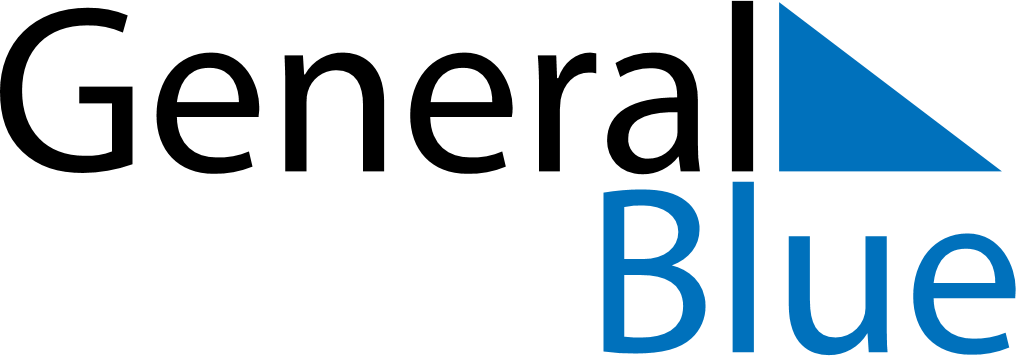 2026 – Q3Guam  2026 – Q3Guam  2026 – Q3Guam  2026 – Q3Guam  2026 – Q3Guam  JulyJulyJulyJulyJulyJulyJulySundayMondayTuesdayWednesdayThursdayFridaySaturday12345678910111213141516171819202122232425262728293031AugustAugustAugustAugustAugustAugustAugustSundayMondayTuesdayWednesdayThursdayFridaySaturday12345678910111213141516171819202122232425262728293031SeptemberSeptemberSeptemberSeptemberSeptemberSeptemberSeptemberSundayMondayTuesdayWednesdayThursdayFridaySaturday123456789101112131415161718192021222324252627282930Jul 3: Independence Day (substitute day)Jul 4: Independence DayJul 21: Liberation DaySep 7: Labour Day